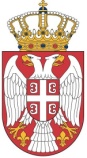 Република СрбијаМИНИСТАРСТВО ТУРИЗМА И ОМЛАДИНЕНа основу члана 94. Закона о туризму („Службени гласник РС”, брoj 17/2019) и члана 17. став 3. Правилника о стручном испиту за туристичког водича и туристичког пратиоца (,,Службени гласник РСˮ, број 99/2023), Министарство туризма и омладине упућујеЈ А В Н И    П О З И Вза избор туристичке агенције - организатора путовања за организацију полагања практичног дела стручног испита за туристичког водича и туристичког пратиоцаМинистарство туризма и омладине (у даљем тексту: Министарство), Београд, Немањина број 22-26, упућује Јавни позив за избор туристичке агенције - организатора путовања за организацију полагања практичног дела стручног испита за туристичког водича и туристичког пратиоца.Пружање предметних услуга за организацију полагања практичног дела стручног испита за туристичког водича  обављаће се у следећим терминима:- 15. и 16. априла 2024. године,- 17. и 18. априла 2024. године и- 23. и 24. априла 2024. године.Пружање предметних услуга за организацију полагања практичног дела стручног испита за  туристичког пратиоца  обавиће се 22. априла 2024. године. У случају да наступе околности на које Министарство не може да утиче, број термина и време одржавања полагања практичног дела стручног испита за туристичког водича и туристичког пратиоца подложни су променама. 	Критеријум за оцењивање понуда је најнижа понуђена цена по кандидату без ПДВ-а.Предмет пружања услуга је обликован по партијама, тако да се свака од партија уговара засебно, и то:Понуђач може поднети понуду за једну или обе партије. Уколико понуду подноси за обе партије, понуђач доставља само један Образац понуде, који се односи на обе партије за које подноси понуду. 	Крајњи рок за подношење понуда је 22.03.2024. године до 10:00 часова. Отварање понуда одржаће се истог дана у 10:30 часова.	Неблаговременом ће се сматрати понуда која није примљена од стране понуђача до назначеног датума и часа. По окончаном поступку отварања понуда, све неблаговремено поднете понуде биће неотворене враћене понуђачу, са назнаком да су поднете неблаговремено.	Образац понуде са спецификацијом потребно је попунити, потписати, оверити и доставити препорученом пошиљком или лично у затвореној коверти, на адресу: Министарство туризма и омладине, Сектор за туризам, канцеларија број 205, Омладинских бригада број 1, 11070 Нови Београд, до дана и часа истека рока за подношење понуда наведених у позиву. Коверат са понудом мора имати на предњој страни текст: „ПОНУДА ЗА ИЗБОР ТУРИСТИЧКЕ АГЕНЦИЈЕ - ОРГАНИЗАТОРА ПУТОВАЊА ЗА ОРГАНИЗАЦИЈУ ПОЛАГАЊА ПРАКТИЧНОГ ДЕЛА СТРУЧНОГ ИСПИТА ЗА ТУРИСТИЧКОГ ВОДИЧА И ТУРИСТИЧКОГ ПРАТИОЦА - НЕ ОТВАРАТИ”, назив и број партије за коју се понуда подноси, а на полеђини назив, адресу понуђача, имејл адресу, број телефона и контакт особу.Одлука о додели уговора биће донета у року од 3 (три) радна дана од дана отварања понуда. Ако изабрани понуђач одустане од понуде и одбије да потпише уговор, наручилац задржава право да у том случају закључи уговор са понуђачем чија је понуда следећа на ранг листи.	За додатне информације можете се обратити на e-mail адресу tatjana.bajovic@mtо.gov.rs. Број и назив партијеБрој и назив партијеОрганизација полагања практичног дела стручног испита за туристичког водича Организација полагања практичног дела стручног испита за  туристичког пратиоца